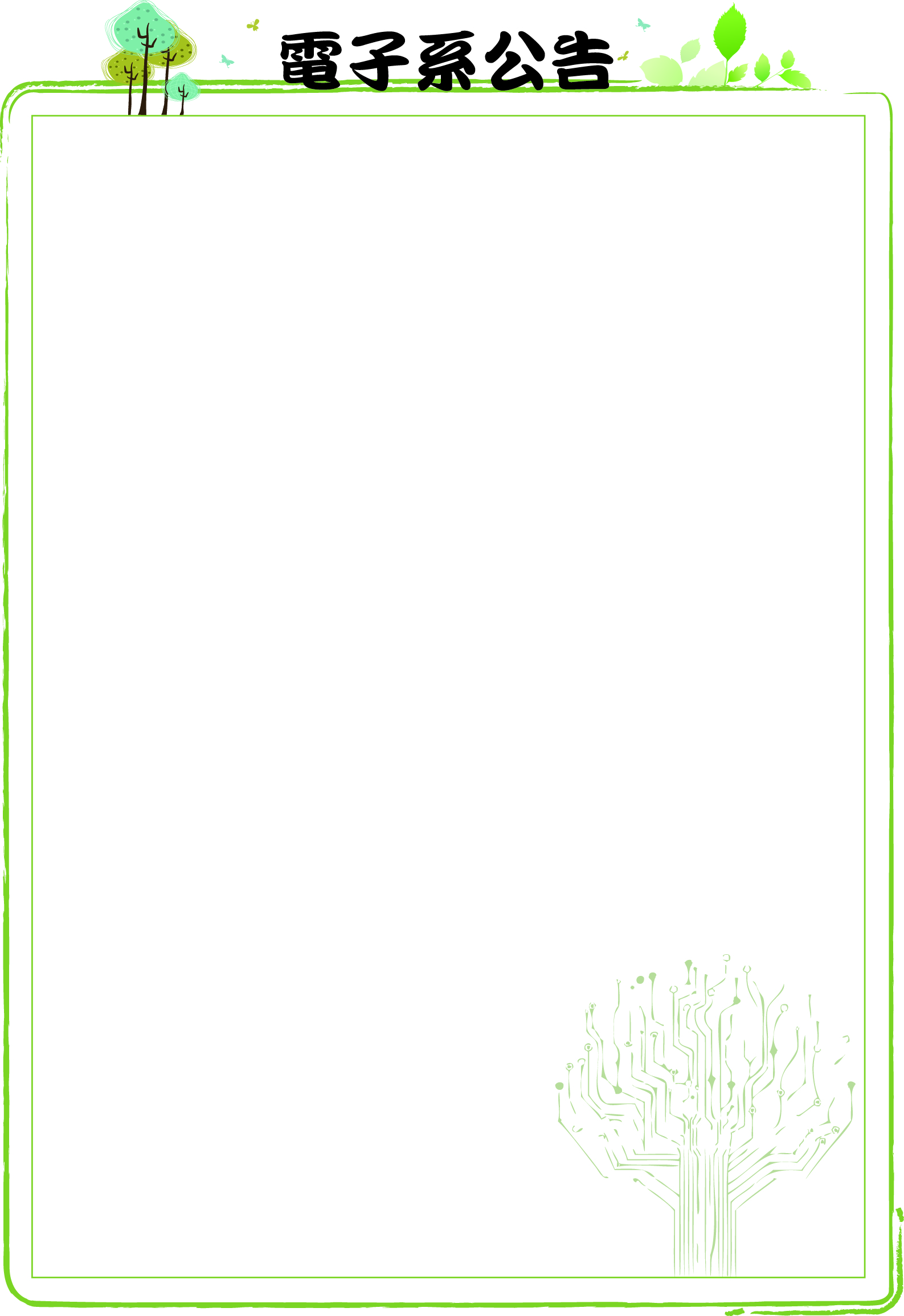 111學年度專題實作競賽領獎注意事項  獲獎專題生請注意(非常重要!!)：各組第一名、第二名、第三名、佳作及入選獎的獲獎小組，系辦將會頒發獎金及獎狀。獎金會平均分配給每位組員，若獎金無法整數均分給每位組員，每位組員間會有1元的差距，若有任何疑問請於11/10(四)至11/11(五)上班時間親至系辦詢問亭萱助教。榮獲各組第一名、第二名、第三名及佳作的小組，最遲請於簽領獎金時，將「得獎感言」海報電子檔(PDF檔)交至系辦。得獎感言海報基本格式(PPT佈景主題可變更)：請參考附件-得獎感言海報格式(請至少放入1張照片)，投影片方向、大小：直式A3。若仍不清楚內容要寫什麼，可至陳兩嘉專題教室(篤信151)看看之前的得獎感言海報是如何呈現的。※11/17(四)至11/23(三)陳兩嘉專題教室(篤信151)暫停開放，照片可至系網→課程介紹→專題實作→成果展花絮下載。11/16(三)系主任時間，地點：中正樓。專題競賽頒獎將於系主任時間頒發，請獲獎組長務必出席上台領獎，系辦會另行通知組長系主任集合時間。獎金匯款表單的簽名：請得獎各組的每一位同學於11/28(一)至12/2(五)上班時間至系辦找亭萱助教簽名，簽名前系辦須確認已收到組別的得獎感言電子檔(PDF檔)。得獎感言電子檔名稱：組別-名次。Ex：半導體組-第1名